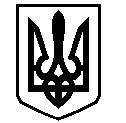 У К Р А Ї Н АВАСИЛІВСЬКА МІСЬКА РАДАЗАПОРІЗЬКОЇ ОБЛАСТІсьомого скликанняшістнадцята  сесіяР І Ш Е Н Н Я 24 листопада  2016                                                                                                        №  7Про надання дозволу на виготовлення проектно-кошторисної документації на об’єкт «Капітальний ремонт самопливної каналізаційної мережі  від мкр-ну 40 років Перемоги до пров.Лісного в м. Василівка Запорізької області»	Керуючись ст. 26 Закону України «Про місцеве самоврядування в Україні» Василівська міська радаВ И Р І Ш И Л А:1. Надати дозвіл на виготовлення проектно-кошторисної документації на об’єкт: «Капітальний ремонт самопливної каналізаційної мережі  від мкр-ну 40 років Перемоги до пров.Лісного в м. Василівка Запорізької області»Міський голова                                                                                                 Л.М. Цибульняк